What questions would the historian now ask?What can you infer (work out) from this?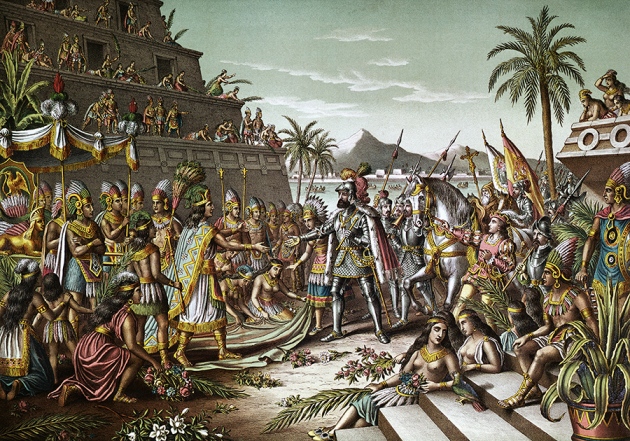 